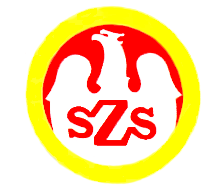 Tabela  wyników
ORGANIZATOR
Dariusz Rozik            Komunikat z zawodów sportowychNazwa zawodów    Mistrzostwa Powiatu Olesno / Koszykówka 3x3
IGRZYSKA MŁODZIEŻY SZKOLNEJ - dziewczętaMiejsce i data    OLESNO - 24.11.2023 Godz.  . .  . . . . . .- weryfikacja dokumentów, odprawa opiekunów, losowanieGodz.  . . . . . . . . .  - rozpoczęcie zawodówGodz.  . . . . . . . . .  - zakończenie zawodówZespoły startujące pełna nazwa – kolejność wylosowanych miejsc:Zespoły startujące pełna nazwa – kolejność wylosowanych miejsc:Zespoły startujące pełna nazwa – kolejność wylosowanych miejsc:Zespoły startujące pełna nazwa – kolejność wylosowanych miejsc:Zespoły startujące pełna nazwa – kolejność wylosowanych miejsc:Zespoły startujące pełna nazwa – kolejność wylosowanych miejsc:Zespoły startujące pełna nazwa – kolejność wylosowanych miejsc:Zespoły startujące pełna nazwa – kolejność wylosowanych miejsc:Zespoły startujące pełna nazwa – kolejność wylosowanych miejsc:1Zespół Szkolno-Przedszkolny StrojecZespół Szkolno-Przedszkolny StrojecZespół Szkolno-Przedszkolny StrojecZespół Szkolno-Przedszkolny StrojecZespół Szkolno-Przedszkolny StrojecZespół Szkolno-Przedszkolny StrojecZespół Szkolno-Przedszkolny StrojecZespół Szkolno-Przedszkolny Strojec2Publiczna Szkoła Podstawowa DobrodzieńPubliczna Szkoła Podstawowa DobrodzieńPubliczna Szkoła Podstawowa DobrodzieńPubliczna Szkoła Podstawowa DobrodzieńPubliczna Szkoła Podstawowa DobrodzieńPubliczna Szkoła Podstawowa DobrodzieńPubliczna Szkoła Podstawowa DobrodzieńPubliczna Szkoła Podstawowa Dobrodzień3Publiczna Szkoła Podstawowa 1 OlesnoPubliczna Szkoła Podstawowa 1 OlesnoPubliczna Szkoła Podstawowa 1 OlesnoPubliczna Szkoła Podstawowa 1 OlesnoPubliczna Szkoła Podstawowa 1 OlesnoPubliczna Szkoła Podstawowa 1 OlesnoPubliczna Szkoła Podstawowa 1 OlesnoPubliczna Szkoła Podstawowa 1 OlesnoLp.Lp.Godz.KNazwa szkołyNazwa szkołyNazwa szkołyWynik Wynik 11……-……1-2ZSP StrojecPSP Dobrodzień7 : 07 : 022……-……2-3PSP DobrodzieńPSP 1 Olesno0 : 150 : 1533……-……1-3ZSP StrojecPSP 1 Olesno0 : 60 : 6Szkoła123koszePunkty MiejsceZSP Strojec7 : 00 : 67 : 63IIPSP Dobrodzień0 : 70 : 150 : 222IIIPSP 1 Olesno6 : 015 : 021 : 04I